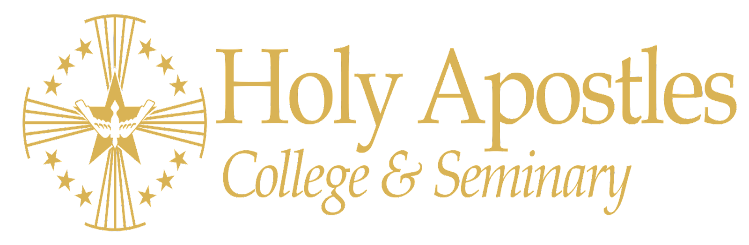 Holy Apostles College and Seminary, a private, not-for-profit college located in Cromwell, CT, offers a faithfully Catholic, 100% online and on-campus liberal arts degree program for undergraduate students, as well as 100% online graduate degree programs in Philosophy, Theology, and Pastoral Studies and a Master of Divinity in the New Evangelization. With under 1,000 students, HACS is looking for a professional who can work in a small campus environment that offers affordable and authentically Catholic academic degree programs.Holy Apostles College and Seminary invites applications for an assistant professor and graduate program director for the MA Philosophy program. Review of applications will begin January 30 and continue until the position is filled. The anticipated start date is June 2023.Requirements:Applicants must possess a Ph.D. in philosophy from a regionally accredited institution of higher education, with a specialization in Thomistic Philosophy, devotion to service, support for the college’s mission, and a willingness to take the Oath of Fidelity.  The successful candidate will strongly support the mission of HACS and contribute to the overall excellence of the institution by maintaining and improving academic quality, managing faculty in the program in a collaborative manner, and fostering frequent and open communication among those in the program. The position accomplishes this through a respectful, constructive, and energetic style, guided by the Charism and Mission of the College and Seminary and the Society of the Missionaries of the Holy Apostles.Faculty Duties:Teach three courses per semesterHold weekly office hours and attend faculty meetingsServe on faculty committees Maintain an active research agendaGraduate Program Director DutiesThe Graduate Program Director is responsible for leading and managing all aspects of the MA Philosophy program, both on campus and online, under the supervision of the Vice President of Academic Affairs (VPAA). The Graduate Program Director must have a strong commitment to graduate education and be willing to devote the necessary time and resources to ensure the smooth day-to-day functioning and overall academic excellence of the program.Responsibilities:Serve as the primary point of contact beginning with review of applications and answering questions from prospective students.  Oversee all academic matters pertaining to the program and advising for graduate students.   Coordinate assessment of student learning outcomes as well as academic program reviewServe on the hiring committee for philosophy instructorsSupervise philosophy faculty and monitor courses for academic qualityTo apply please submit:a cover letter,C.V.,evidence of teaching effectiveness (including evaluations).a statement of your teaching philosophy and how it fits with the vision of Catholic higher education expressed in Ex corde Ecclesiae;a statement of understanding of the mission of Holy Apostles College and Seminarythree letters of reference;and official transcripts.All materials must be submitted electronically to Dr. Lesley DeNardis (Vice President of Academic Affairs, Philosophy Search Committee) ldenardis@holyapostles.edu 